 سيرة ذاتيةأولاً : المعلومات الـشـخـصـيـةثانيا : المعلومات الوظيفيةثالثاً: المؤهلات الـعـلـمـيـةرابعاً: الأبحاث العلمية المنشورةخامساً: الدوراتسادساً: الـخـبـرات الـعـمـلـيـة والاستشاريةالاسمزياد مصطفى محمود الشوياتالجنسذكرمكان الولادةكفرنجةتاريخ الولادة17/3/1978الرقم الوطني9781013870الحالة الاجتماعيةمتزوجالديانة الإسلامالجنسيةالأردنيةاللغةاللغة العربية – المحليةاللغة الانجليزية – جيد جداًاللغة الانجليزية – جيد جداًالعنوان اربد-  الحي الجنوبي  اربد-  الحي الجنوبي  اربد-  الحي الجنوبي جهة العملجامعةجامعة البلقاء التطبيقية، كلية اربد الجامعيةالقسمالعلوم الإدارية والماليةالتخصصمحاسبةالمرتبة العلميةمدرس فئة (أ)الهاتفالعمل152-7273197 (2-962+)موبايل775484375 962+البريد الالكترونيziyad.shw@bau.edu.jo               -        ziyadshw@yahoo.comziyad.shw@bau.edu.jo               -        ziyadshw@yahoo.comziyad.shw@bau.edu.jo               -        ziyadshw@yahoo.comziyad.shw@bau.edu.jo               -        ziyadshw@yahoo.comالدرجـةســنة التخـرجاســم الجامعـــةالتخصصالتقدير العامبكالوريوس2000جامعة جرشمحاسبة91.3%الماجســــتيـر2004جامعة اليرموكمحاسبة81.7 %الرقمعنوان البحثالجهة الناشرةاســم المجلةالمجلدالعددالسنة1مدى تطبيق معيار التدقيق الدولي الخاص بالاستمرارية من قبل مدققي الحسابات القانونيين الأردنيينجامعة اليرموكأبحاث اليرموك21الرابع (ب)20052مقارنة بين آراء المدققين والمديرين الماليين حول استمرارية العملاءجامعة مؤتةمؤتة للبحوث والدراسات21120063قدرة المدقق على اكتشاف مؤشرات الشك باستمرارية العملاءجامعة آل البيتالمنارة للبحوث والدراسات22120084فجوة التوقعات بين مدققي الحسابات القانونيين والمستثمرين في الأردنجامعة تعز - اليمنمجلة بحوث جامعة تعز- سلسلة العلوم الإنسانية20105Affecting Factors On The Timing Of The Issuance Of Annual Financial Reports"Empirical Study On The Jordanian Public Shareholding Companies"European scientific instituteEuropean Scientific Journal92220136The impact of Social Responsibility on the Financial Performancefor Jordanian Companies(Case Study – Service Sector)The International Institute for Science, Technology and EducationEuropean Journal of Business and Management53020137Workers Attitudes in the Municipalities and Provinces towards the Decentralized and Regional Project in JordanThe International Institute for Science, Technology and EducationJournal of Economics and Sustainable Development52820148The Effect of Applying Accounting Information Systems on the Improvement of Production Costs (An Applied Study on Jordanian Industrial Firms Listed in Amman Stock Exchange)(Medwell Journals) International Business Management9520159Marketing Mix Startegies and Its Impact on Organizational Performance Efficiency in The Jordanian Company for Investment and Supply-Safeway: An Empirical Study Invention Journal of Research Technology in Engineering & Management (IJRTEM)22201810The Effect of Using Balanced Scorecard (BSC) on Reducing Production Costs in the Jordanian Industrial CompaniesAcademy of Business and Retail Management  UKJournal of Business and Retail Management Research952019الرقماسم الدورةمكان انعقاد الدورةالسنة1ريادة الأعمال Entrepreneurship courseCisco Networking Academy20182إدارة الأزمات Crisis Managementجامعة البلقاء التطبيقية20173SPSS التحليل الإحصائي المتقدممركز الاستشارات – جامعة البلقاء التطبيقية20125"ICDL"  شهادة دبلوم كامبردج الدولي لمهارات تقنية المعلوماتمركز دار العلوم – جامعة البلقاء التطبيقية20106"TOFEL" التوفل لإغراض الترقيات  مركز الاستشارات – جامعة البلقاء التطبيقية20097 (Soft Word Account)برنامج المحاسب المثاليمركز الاستشارات – جامعة البلقاء التطبيقية20098  (Soft Word Account) برنامج التحليل المالي كلية اربد الجامعية- – جامعة البلقاء التطبيقية20089 (Soft Word Account ) برنامج ألفا المحاسبي مركز الاستشارات – كلية الزرقاء الأهلية2006الخبرةجهة التاريخمساعد العميد للشؤون الإدارية والماليةجامعة البلقاء التطبيقية – كلية اربد الجامعية22/09/2019 حتى الآنمدرس فئة (أ)جامعة البلقاء التطبيقية – كلية اربد الجامعية2015 حتى الآنعضو مجلس كلية اربد الجامعيةجامعة البلقاء التطبيقية – كلية اربد الجامعية2015-2018مدرس فئة (ب)جامعة البلقاء التطبيقية – كلية اربد الجامعية14/12/2010- 2015رئيس قسم العلوم الإدارية والمالية - وعضو هيئة تدريس.          كلية الزرقاء  قسم العلوم الإدارية والمالية 1/7/2005–1/7/2007عضو هيئة تدريس- مدرس كلية الزرقاء  قسم العلوم الإدارية والمالية1/7/2004-1/7/2005حائز على جائزة أفضل مدرس لعام 2006 كلية الزرقاء - والمكرم من قبل سمو الأميرة عالية بنت الحسين15/6/2006مساعد بحث وتدريس (جريات). جامعة اليرموك  – قسم المحاسبة1/12/2003-15/6/2004عضو ومقرر للعديد من اللجان علي مستوى الكلية والقسم والمشاركة في الأنشطة الداخلية والخارجية.جامعة البلقاء التطبيقية – كلية اربد الجامعيةالاسمزياد مصطفى محمود الشوياتالتوقيعز.م.م.الشوياتالتاريخ12/11/2019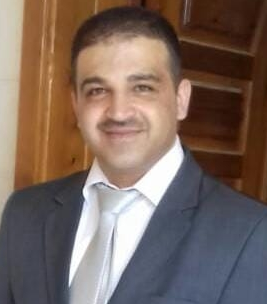 